                                    Zlatnická ul. 186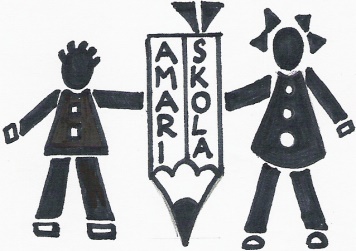 			č. tel.: 476 118 195/č. fax: 476 118 243			Email: info@zschanov.cz			www.zschanov.cz			IČO 49872265Základní škola, Most, Zlatnická ul. 186, příspěvková organizace ______________________________________________V Ý R O Č N Í    Z P R Á V Aškolní rok 2020/2021č. j. ZSD 2425/2021Výroční zpráva je zpracována na základě §10 odst. 3 zákona č. 561/2004 Sb., Školského zákona a § 7 vyhlášky č. 15/2005 Sb. ve znění pozdějších předpisů.								Mgr. Monika Kynclová								        ředitelka školy1. Základní údaje o škole1.1 Údaje školynázev školy: Základní škola, Most, Zlatnická 186, příspěvková organizaceadresa školy: Základní škola, Zlatnická 186, 434 01 MostIČO: 49872265IZO: 600083888kontakty: telefonní číslaředitelka školy: 476 118 195sekretariát: 476 118 243, 730 528 042zástupce ředitele: 476 118 284školní jídelna: 730 659 930e-mailová adresa: info@zschanov.czinternetové stránky: www.zschanov.czfax: 476 118 243	součásti školy:základní škola - IZO 116 701 625 (kapacita 300 žáků)školní družina - IZO 116 701 633  (kapacita 100 žáků)školní jídelna -  IZO 116 701 650  (kapacita 165 žáků)1.2 Zřizovatelnázev: Statutární město Mostadresa: Radniční ul. č. 1, 434 69 Mostkontakty: vedoucí odboru školství, kultury a sportu – Ing. Tomáš Brzektelefonní číslo: 476 448 395e-mailová adresa: Tomas.Brzek@mesto-most.czinternetová adresa: www.mesto-most.cz1.3 Vedení školyředitelka školy: Mgr. Monika Kynclovázástupce ředitele: Mgr. Romana Vojtová1.4 Školská radaŠkolská rada se ve školním roce 2020/2021 sešla 6. 10. 2020, další termín byl naplánován na 9.3.2021. Školská rada se v tomto termínu nemohla uskutečnit z důvodu vyhlášení mimořádných opatření Ministerstvem zdravotnictví k ochraně obyvatelstva a prevenci nebezpečí vzniku a rozšíření onemocnění COVID-19 a rozhodnutím vlády ČR o vyhlášení nouzového stavu (dále jen mimořádná opatření), proto se setkání uskutečnilo až v náhradním termínu 15. 6. 2021. Dne 15. září 2020 proběhly volby do školské rady z řad pedagogů i zákonných zástupců.  Složení školské rady:Mgr. Jana Hocká (předsedkyně)Mgr. Adriana KotlárováRita GabčováMartina PužováMgr. Taťána DrahošováMgr. Adam Komenda Předmětem jednání v tomto školním roce bylo:projednání jednacího řádu školské radyprojednání plánu práce školské rady pro školní rok 2021/2022volba předsedy školské radyschválení výroční zprávy za školní rok 2019/2020 elektronickou formouseznámení s výsledky vzdělávání za 1. a 2. pololetí školního roku 2020/2021schválení změn Školního řádu pro školní rok 2021/2022 č.j. ZSD 2423/2021seznámení se změnami ŠVP Amari škola – Naše škola I., č. j. ZSD 2261-4/2016seznámení s realizací projektů pro školní rok 2020/21seznámení se zájmem vycházejících žáků o studijní oboryseznámení s počtem dětí přijatých do přípravných tříd pro školní rok 2021/2022seznámení s výsledky zápisu pro školní rok 2021/2022seznámení s výsledky hospodaření za rok 2020seznámení se státním rozpočtem školy pro rok 2021projednání návrhu rozpočtu od zřizovatele na rok 2022seznámení se zapojením školy do projektůseznámení s plánovanými opravami v roce 2021seznámení s inspekční činností provedené ČŠI 1.5 Charakteristika školyProvoz školy i realizace všech plánovaných aktivit byl přerušen opatřením Ministerstva zdravotnictví k ochraně obyvatelstva a prevenci nebezpečí vzniku a rozšíření onemocnění COVID-19 a rozhodnutím vlády ČR o vyhlášení nouzového stavu. Z uvedeného důvodu bylo od 12.10.2020 organizováno vzdělávání střídavě distanční a prezenční formou.Naše škola se nachází uprostřed sociálně vyloučené lokality. Zabýváme se výchovou a vzděláváním žáků romského etnika. Naší snahou je vytváření takového vzdělávacího programu, který bude odpovídat vzdělávacím potřebám našich žáků. Vycházíme z principů inkluzívního vzdělávání, z tohoto důvodu máme zpracovány tři školní vzdělávací programy, pro děti v přípravných třídách, běžných třídách, ale i pro žáky se středně těžkým a těžkým mentálním postižením. Žáci s lehkým mentálním postižením 1. i 2. stupně byli vzděláváni podle minimální doporučené úrovně.Jaké byly priority naší školy ve školním roce 2020/2021.a) Nastavení distančního způsobu vzdělávání se zaměřením na on-line formu. V rámci této priority jsme se zaměřili na nastavení Office 365 v návaznosti na aplikaci Teams. Distanční on-line způsob znamenal pro školu dva úkoly. Prvním úkolem bylo zvládnutí výuky v Teams vyučujícími a žáky, druhým úkolem bylo pořízení a výpůjčka techniky. S pořízením techniky škole pomohla organizace Česko Digital, která škole zajistila IT techniku formou daru od společností Česko.Digital z.ú., Výbor dobré vůle – Nadace Olgy Havlové, Dentons Europe CS LLP a Altersis s.r.o.  Škola získala 3 stolní PC a 5 notebooků. Tato IT zařízení byla zapůjčena žáků 8. ročníku. Další IT zařízení půjčila žákům škola. Dokázali jsme podpořit žáky 2. stupně, kteří byli vzděláváni on-line způsobem, žáci 1. stupně byli vzděláváni off-line způsobem. b) Další prioritou bylo dokončení Šablon II a nastavení Šablon III. Vzhledem k uzavření škol nebylo možné dokončit všechny aktivity Šablon II, proto jsme požádali o podstatnou změnu projektu, posunutí termínu ukončení na 31.10.2021, která byla škole schválena rozhodnutím č. 18_063/0012731-02. V únoru 2021 jsme podali žádost o podporu ze Šablon III. Projekt s názvem Inkluze je naše priorita byl zahájen 1.5.2021.2. Přehled oborů vzdělávání2.1 Obory vzděláváníObory vzdělávání podle Klasifikace kmenových oborů vzdělávání a Rámcové vzdělávací programy:1.79-01-C/01 Základní škola – studium denníRVP ZV 2. 79-01-B/01 Základní škola speciální – denní forma vzdělávání RVP ZŠSVzdělávání dětí přípravné třídy probíhalo podle školního vzdělávacího programu zpracovaného dle RVP PV, platného od 1. 9. 2014.2.2 Školní vzdělávací programyVzdělávání dětí a žáků probíhalo ve školním roce 2020/2021 podle následujících školních vzdělávacích programů.Školní vzdělávací program Amari škola – Naše škola I. zpracovaný podle RVP ZVŠkolní vzdělávací program Amari škola – Naše škola III. zpracovaný podle RVP ZŠSŠkolní vzdělávací program Amari škola – Naše škola IV. zpracovaný podle RVP PV3. Personální zabezpečení činnosti školyProvoz školy byl do 31.12.2021 zajišťován 37 zaměstnanci (přepočteno 32,76), od 1.1.2021 36 zaměstnanci (přepočteno 33). V přehledu zaměstnanců je zahrnut i speciální pedagog, který byl financován z výzvy č. 02_18_063 Podpora škol formou projektů zjednodušeného vykazování – Šablony pro MŠ a ZŠ II. Členění zaměstnanců podle věku a pohlaví k 30.6.2021Členění zaměstnanců podle vzdělání k 30.6.20213.1 Správní zaměstnanci školyChod školy ve školním roce 2020/2021 zabezpečovalo 9 správních zaměstnanců (přepočteno 8,5).Přehled správních zaměstnanců:1 personalistka1 ekonomka3 pracovníci školní kuchyně1 školník (úvazek 0,5)3 uklízečky Veřejná službaStatutární město Most uzavřelo s Úřadem práce České republiky – krajskou pobočkou Ústí nad Labem, kontaktním pracovištěm Most smlouvu o organizování veřejné služby dne 2.8.2019 č. 35/13/2019. V rámci této smlouvy byla uzavřena Dohoda o koordinaci pracovníků v rámci veřejné služby s naší příspěvkovou organizací. Na základě uvedené smlouvy se město zavázalo umožňovat osobám, které se nacházejí v hmotné nouzi a jsou vedeni na úřadu práce, vykonávat veřejnou službu. Naše škola může umožnit vykonávání veřejné služby 3 zájemcům. Ve školním roce 2021/2022 byla všechna tři místa obsazena zájemci.3.2 Pedagogičtí zaměstnanci školyŠkolní rok 2020/2021 byl zahájen s 28 pedagogickými pracovníky a  ukončen s 27 pedagogickými pracovníky. Stav pedagogických pracovníků:17 učitelů (do 31.12.2021 18 učitelů)2 vychovatelky 7 asistentek pedagoga 1 speciální pedagogČlenění pedagogických pracovníků podle odborné kvalifikace k 30.6.20214. Výsledky zápisu do přípravných tříd, k povinné školní docházce a přijetí na střední školy4.1 Výsledky zápisu do přípravných tříd4.2 Údaje o zápisu k povinné školní docházceZápis k povinné školní docházce pro školní rok 2021/2022 proběhl 8. a 9. dubna 2021 vždy od 14.00 do 17.00 hodin.  K zápisu do 1. třídy se v řádném termínu i mimo termín přihlásilo 21 dětí (z toho 8 po odkladu povinné školní docházky). Zákonní zástupci 7 dětí požádali o odklad povinné školní docházky pro školní rok 2021/20222. Všem 7 žádostem bylo vyhověno po doložení Doporučení odkladu povinné školní docházky PPP v Mostě a doporučení odborného lékaře. Ve školním roce 2021/2022 do 1. třídy nastoupí 14 dětí.4.3 Údaje o přijetí na střední školyV červnu 2021 ukončilo povinnou školní docházku na naší škole 24 žáků. Přehled o vycházejících žácích Tři žákyně osmého ročníku požádaly prostřednictvím svých zákonných zástupců o pokračování v základním vzdělávání po splnění povinné školní docházky, protože nezískaly základní vzdělání. Pokračování v základním vzdělávání jim bude umožněno a ve školním roce 2021/2022 budou žákyněmi devátého ročníku.4.4 Kurz pro získání základního vzděláníVe školním roce 2020/2021 nebyl kurz pro získání základního vzdělání otevřen z důvodu malého počtu uchazečů (0 uchazečů).5. Počty žáků a výsledky vzdělávání žáků5.1 Počty žákůPočty žáků na konci školního roku 2020/2021 v přípravných třídáchPočty žáků na konci školního roku 2020/2021 v běžných třídách základní školyPočty žáků na konci školního roku 2020/2021 ve třídě podle § 16 odst.9Na konci školního roku jsme evidovali 15 žáků plnících povinnou školní docházku podle § 38 školského zákona. Z těchto 15 žáků bylo 7 zařazeno v kmenových třídách a 8 evidováno jako nezařazených. Výjimka z nejnižšího počtu žáků v běžných třídách Ve školním roce 2020/2021 nebyla naší škole schvalována Radou města Mostu výjimka z nejnižšího počtu žáků vzhledem k naplnění § 4 odst. 2 vyhlášky 48/2005 Sb., o základním vzdělávání a některých náležitostech plnění povinné školní docházky.Souhlas se zřízením tříd podle § 16 odst. 9 zákona č. 561/2004 Sb., školského zákonaDne 29. 5. 2020 obdržela škola souhlas Krajského úřadu Ústeckého kraje č. j. KUUK/088186/2020 se zřízením 1 třídy pro žáky s mentálním postižením s účinností od 1.9.2020 do 31.8.2021. Přípravné třídyNa základě žádosti Statutárního města Mostu souhlasil Krajský úřad Ústeckého kraje rozhodnutím č. j. KUUK/067033/2020 se zřízením dvou přípravných tříd s účinností od 1.9.2020 do 31.8.2021. 5.2 Výsledky vzdělávání ve školním roce 2020/2021 v běžných třídáchV uvedené tabulce jsou zařazení žáci evidovaní podle § 38, 8 nezařazených žáků v tabulce započteno není.5.3 Výsledky vzdělávání žáků s LMP a SMP ve školním roce 2020/2021V uvedené tabulce jsou zařazeni žáci evidovaní podle § 38, nezařazené žáky v této třídě neevidujeme.5.4 Přehled o žácích s přiznanými podpůrnými opatřenímiV podmínkách současné legislativy můžeme uplatňovat dva typy integrace, integraci individuální a integraci skupinovou. Při vzdělávání našich žáků využíváme oba typy. Na konci školního roku jsme evidovali 33 žáků s podpůrnými opatřeními. Přehled počtu žáků individuálně integrovaných v běžných třídách podle ročníků a stupňů podpůrných opatření    Přehled počtu žáků skupinově integrovaných ve třídách podle §16/9  podle ročníků a stupňů podpůrných opatření    5.5 Přehled o komisionálních zkouškách5.6 Přehled o počtu omluvených a neomluvených hodinPrevence sociálně patologických jevůVe školním roce 2020/2021 se na prevenci sociálně patologických jevů podíleli všichni zaměstnanci školy včetně metodika prevence. Pedagogičtí pracovníci se zúčastnili různých školení a seminářů v rámci DVVP z důvodu mimořádných opatření a šíření onemocnění Covid-19 pouze ONLINE. V této době omezení pohybu a dodržování vládních nařízení neprobíhaly besedy pro žáky s PČR, neorganizovaly se sportovní akce, výlety, soutěže, projektové dny, filmová a divadelní představení. Schůzky metodiků prevence, kabinetu MPP se uskutečnily v období vládních opatření  on-line formou.Besedy pro žáky se ve školním roce 2021/2022 neuskutečnily.    I ve školním roce 2020/21 na naší škole pracovalo školní poradenské pracoviště pracující ve složení speciální pedagog, školní metodik prevence, výchovný poradce a ředitelka školy.  V období mimořádných opatření se konaly schůzky pravidelně 2x v měsíci. Předmětem jednání byla v tomto školním roce především problematika distančního vzdělávání.      Naše škola je zaevidována v elektronickém systému výkaznictví, je zapojena do projektu „PBIS“ a využívá aplikaci „Nenech to být“. Nenech to být je webová platforma a mobilní aplikace bojující proti šikaně a vylučování z kolektivu na školách. S podporou MŠMT a odborníků přináší efektivní způsob odhalování těchto problémů často už v jejich zárodku.         Pedagogové i v této složité době se snažili využít a aplikovat v rámci prevence i třídnických hodin rozmanité preventivní techniky, hry, aktivity na zjišťování klimatu ve třídách, vycházeli z principu komplexního vlivu sociálního prostředí.  Důraz byl kladen právě na rozvoj životních dovedností (vytváření pozitivních vztahů, efektivní komunikaci, řešení problémů, zvládání emocí, nevyhýbání se odpovědnosti atd.), které vnímáme jako prevenci různých typů rizikového chování. 7. Další vzdělávání pedagogických pracovníků     Studium ke splnění kvalifikačních předpokladůkvalifikační předpoklady                                              Ve školním roce 2020/2021 plnila podmínky pro splnění kvalifikačních předpokladů 1 paní vychovatelka a dvě paní asistentky. Jedna paní učitelka dokončila studium v oblasti pedagogických věd – Učitelství pro 1. stupeň ZŠrozšíření odborné kvalifikaceVe školním roce 2020/2021 v této oblasti studium neprobíhalo.Studium ke splnění dalších kvalifikačních předpokladůVe školním roce 2020/2021 v této oblasti studium neprobíhalo.Studium k prohlubování odborné kvalifikaceVýčet kurzů, seminářů, kterých se zúčastnili pracovníci školy:Kurzy a semináře bez akreditace:Vzhledem k pandemii Covid-19 probíhaly kurzy formou webinářů.V letošním školním roce se celý pedagogický sbor zúčastnil dvou seminářů.1. Výuka a její plánování na základě cílů.- on-line forma2. Seminář k zavedení PBIS Čerpání volna k samostudiu8. Aktivity a prezentace školy na veřejnostiNaši žáci neustále dokazují, že romské děti mají nejen vrozené taneční a pěvecké schopnosti, ale že dokážou úspěšně, pod vedením svých pedagogů, vyjádřit výtvarně své představy a myšlenky.      Pro specifičnost školního roku 2020/2021 se naši žáci nezapojili do žádných školních výtvarných ani sportovních aktivit. Důvodem byla distanční výuka, která trvala téměř celý školní rok 2020/2021 na základě opatření Ministerstva zdravotnictví k ochraně obyvatelstva a prevenci nebezpečí vzniku a rozšíření onemocnění COVID-19 a rozhodnutím vlády ČR o vyhlášení nouzového stavu. Jedinou soutěží, které se naše škola zúčastnila byl další ročník výtvarné soutěže Romano Suno.9. Výsledky inspekční činnosti provedené ČŠIV termínu od 7.4.2021 do 8.4.2021 proběhla na naší škole inspekční činnost ve složení:Mgr. Bc. Martina Svobodová, školní inspektorkaMgr. Markéta Linhartová, školní inspektorkaPředmět inspekční činnosti:Získávání a analyzování informací o činnosti škol v období distančního vzdělávání žáků podle § 174 odst. 2. a) školského zákona s ohledem na opatření související s pandemií nemoci covid-19.10. Hospodaření školy11. Zapojení školy do projektů EUZapojení školy v operačních programechŠkola byla ve školním roce 2020/2021 zapojena v osmi projektech hrazených z prostředků EU a státního rozpočtu ČR.Od září 2019 je naše škola zapojena do projektu s názvem „Nové postupy při vzdělávání chanovských žáků“. Projekt vznikl v rámci Operačního programu Výzkum, vývoj a vzdělávání. Cílem programu je navázání a lepší komunikace nebo zintenzivnění aktivit mezi institucemi zabývajícími se vzděláním, podnikatelským, veřejným a neziskovým sektorem v sociální oblasti SVL Chanov . Program zahrnuje realizaci konzultací individuálních případů z hlediska vzdělávání. Tento projekt pokračoval i ve školním roce 2020/2021.Od května 2018 je škola zapojena do dalšího projektu s názvem „Zábavou k odbornému vzdělávání: Podpora rovnováhy mezi formálním a neformálním učením jako nástroj k otevřené mysli žáka i pracovníka na cestě k odbornému vzdělávání“, registrační číslo CZ.02.3.68/0.0/0.0/16_032/0008305. Příjemcem dotace je Střední škola technická, Most, příspěvková organizace se sídlem Dělnická 21, Velebudice, Most. Tento projekt pokračoval i ve školním roce 2020/2021.Do projektů zjednodušeného vykazování – Šablony pro MŠ a ZŠ II je naše škola zapojena od 1.5.2019. Účastí v tomto projektu získala naše škola částku 925 286,- Kč. Projekt s názvem „ Kvalitně vzděláváme romské žáky“, Operačního programu Výzkum, vývoj vzdělávání měl být ukončen v dubnu 2021. Vlivem dopadu coronavirové pandemie škola nerealizovala některé aktivity, a proto požádala o prodloužení projektu do října 2021. Žádosti bylo vyhověno.Do projektů zjednodušeného vykazování – Šablony pro MŠ a ZŠ III je naše škola zapojena od 1.5.2021. Účastí v tomto projektu získala naše škola částku 455 714,- Kč. Projekt s názvem „Inkluze je naše priorita“, Operačního programu Výzkum, vývoj vzdělávání bude ukončen v dubnu 2023.I ve školním roce 2020/2021 jsme využili možnost zapojení do projektu „Ovoce a zelenina do škol“. Základním cílem celého projektu je přispět k trvalému zvýšení spotřeby ovoce a zeleniny, vytvořit správné stravovací návyky ve výživě dětí a tím zároveň bojovat proti dětské obezitě.Jako cílová skupina byli po dohodě resortů školství, zdravotnictví a zemědělství zvoleni žáci prvního a druhého stupně základních škol, včetně žáků přípravných tříd.V tomto školním roce byla naše škola zapojena i do projektu „Mléko do škol“. Cílem projektu je podpora zdravé výživy a zvýšení spotřeby mléka a mléčných výrobků. Tento projekt je určen žákům základních a středních škol, včetně žáků přípravných tříd základních škol. Žáci dostávají zdarma neochucené mléko, bílý jogurt, plátkový sýr, apod. Další možností projektu je za zvýhodněné ceny zakupovat dotované produkty. V tomto projektu byli zapojeni pouze žáci přípravných tříd a 1. stupně základní školy.Dalším projektem, do kterého se naše škola zapojila byly „Obědy do škol II“. Projekt je realizován v rámci Operačního programu Potravinové a materiální pomoci – Potravinová deprivace dětí ve vážné sociální nouzi. Příjemcem je Ústecký kraj. Naše škola byla partnerem s finančním příspěvkem.V letošním školním roce využila naše škola Výzvu letní kempy 2021. Předkladatelem žádosti bylo Vzdělávací centrum Genesia, zapsaný spolek. V srpnu 2021 se uskutečnil jeden kemp.   12. Zapojení školy do dalšího vzdělávání v rámci celoživotního učeníNebylo uskutečňováno.13. Školou realizované projekty financované z cizích zdrojůV prosinci 2020 získala naše škola finanční dar ve výši 72 000,- Kč od Nadace České spořitelny. V rámci tohoto finančního daru byly pořízeny pracovní sešity žákům II. stupně a byla podpořena pozice sociálního pedagoga po dobu 7. měsíců. Podpora sociálního pedagoga byla důležitá především v době uzavřených škol vlivem coronavirové pandemie.Od září 2020 se naše škola zapojila do projektu PBIS financovaného z Norských fondů. Projekt je zaměřen na systém pozitivní podpory chování PBIS v rámci projektu Škola pomáhá ohroženým dětem. Hlavním cílem celého konceptu je pomoci školám vybudovat jednotný systém proaktivní podpory chování a poskytnout učitelům efektivnější možnosti reakce na náročné chování.14. Spolupráce s dalšími organizacemi při plnění úkolů ve vzdělávání		                      Při plnění cílů a úkolů ve vzdělávání naše škola úzce spolupracuje s níže uvedenými organizacemi:Spolupráce s poradenskými zařízenímiPedagogicko-psychologická poradna Ústeckého kraje – pracoviště Most, TepliceSpeciálně pedagogická centra – Most, Litvínov, Teplice, Chomutov a Ústí nad LabemSpolupráce se společnostmi a dalšími subjekty:Středisko volného času MostDům romské kulturyCentrum pro demokratické učeníMěstská policie MostPolicie ČROblastní charita MostDiakonie MostOSPOD při MmMNaše škola je zapojena do komunitního plánování odboru sociálních věcí Magistrátu města Mostu. Jedná se o spolupráci, kterou lze na úrovni obcí plánovat sociální služby tak, aby odpovídaly místním specifikům a potřebám občanů. Zvyšuje se tím dostupnost sociálních služeb a efektivita vložených finančních prostředků.Výroční zpráva za školní rok 2020/2021 o činnosti školy byla schválena školskou radou dne 30. 9. 2021 elektronickou formou.V Mostě dne 20. 9. 2021						Mgr. Monika Kynclová       ředitelka školy	věk		mužiženycelkem%do 20 let- --0 %21 - 30 let -226 %31 - 40 let -9925 %41 - 50 let -121233 %51 - 60 let 281028 %61 a více let 213 8  %celkem43236100 %%11 %89 %100 %-vzdělání dosaženémužiženycelkem%základní-338 %střední vzdělání s výučním listem23514 %střední vzdělání s maturitní zkouškou-111130 %vyšší odborné-113 %vysokoškolské bakalářské-113 %Vysokoškolské magisterské2131542,0 %celkem43236100 %odborná kvalifikacesplňuje kvalifikacinesplňuje kvalifikacicelkem%Učitel přípravné třídy2-27 %učitel prvního stupně základní školy51622 %učitel druhého stupně základní školy71830 %učitel speciálních tříd1-14 %vychovatel1127 %speciální pedagog1-14 %asistent pedagoga7-726 %celkem24327100 %%89 %11 %100 %Počet přípravných třídPočet dětí zapsaných do přípravné třídyPočet pětiletých dětí přijatých do přípravných tříd     Počet dětí s odkladem povinné školní docházky221147Počet prvních třídPočet dětí zapisovaných do 1. třídyPočet dětí přijatých do prvních tříd      Počet odkladů pro  školní rok 2021/2022121147RočníkCelkový počet vycházejících žákůZ tohoZ tohoZ tohoPřijati na oboryRočníkCelkový počet vycházejících žákůŽáci pobývající v zahraničíNemají zájem o další vzděláváníPřijatí na střední školuPřijati na obory7.3003SŠT Most – zahradnické práce – 3 žáci8.7103*SŠT Most – zahradnické práce – 2 žáciSŠT Most – zednické práce – 1 žák*Pokračování v základním vzdělávání – 3 žákyně9. 141211SŠT Most – zahradnické práce – 4 žáciSOŠGS Most - Servírka – 2 žákyněSŠT Most – Strojní mechanik – 4 žáciSOŠGS Most – kuchař – 1 žák10.0000Celkem242217*Pokračování v základním vzdělávání – 3 žákyněTřídaPočet žákůPočet chlapcůPočet dívek0.A (přípravná třída)10280.B (přípravná třída)1156celkem21714TřídaPočet žákůZ toho chlapcůZ toho dívekVzdělávání podle § 38Celkový počet žákůI.A16106-16II.A1257214III.A17710118IV.A16115-16V.A1899119V.B1055-10VI.A17611320VII.A18711-18VIII.A1697-16IX.A1275-12Nezařazení---88celkem152767615167TřídaPočet žákůZ toho chlapcůZ toho dívekVzdělávání podle § 38Celkový počet žákůVIII.B72518Nezařazení-----celkem72518RočníkPololetíPočet žákůVyznamenáníProspěliNeprospěliNehodnoceniNTUTDŘD2. st. z chování3. st. z chováníPochvaly1.I.16862-------1.II.16871--1---32.I.14-12-2-1----2.II.14-122-------3.I.199811121-1-3.II.187101--411-64.I.15771---1---4.II.1688--311--45.I.2751732931--15.II.284231-351--46.I.19-14235521-26.II.20-155-656-1-7.I.18-144-15----7.II.18-162-69--148.I.15-141--142--8.II.16-124--1161-9.I.12-12--21-----9.II.12-102-138---celkemI.1552910414837179313celkemII.1582711318-1929187321RočníkPololetíPočet žákůVyznamenáníProspěliNeprospěliNehodnoceniNTUTDŘD2. st. z chování3. st. z chováníPochvaly1.I.-----------1.II.-----------2.I.-----------2.II.-----------3.I.-----------3.II.-----------4.I.-----------4.II.-----------5.I.1-1--------5.II.1-1-------26.I.1-1-----1--6.II.11---1--7.I.2-1-1-1-1--7.II.3-21----1--8.I.3-3---1----8.II.3-3-----1-19.I.1-1--------9.II.1-1---1----10.I.-----------10.II.-----------celkemI.8-7-1-2-2--celkemII.9-81--1-3-3Podpůrná opatřeníPočet žákůPrvního stupně5Druhého stupně2Třetího stupně24Čtvrtého stupně2Pátého stupně-Celkem33RočníkStupně podpůrných opatřeníStupně podpůrných opatřeníStupně podpůrných opatřeníStupně podpůrných opatřeníStupně podpůrných opatřeníCelkem žákůRočník1. stupeň2. stupeň3. stupeň4. stupeň5. stupeňCelkem žáků0.------1.-13--42.1----13.1-2--34.2-4--65.--21-36.--1--17.--4--48.-23--59.------Celkem8216--26RočníkStupně podpůrných opatřeníStupně podpůrných opatřeníStupně podpůrných opatřeníStupně podpůrných opatřeníStupně podpůrných opatřeníCelkem žákůRočník1. stupeň2. stupeň3. stupeň4. stupeň5. stupeňCelkem žáků1.------2.------3.------4.------5.------6.--1--17.--2--28.--21-39.--1--110.------Celkem--61-7Po dlouhodobém pobytu v zahraničí § 38Po dlouhodobém pobytu v zahraničí § 38Při pochybnostecho správnosti hodnoceníPři pochybnostecho správnosti hodnoceníKomisionální přezkoušení podle §52 odst.3Komisionální přezkoušení podle §52 odst.3Opravné zkouškyOpravné zkoušky1. pololetí2. pololetí1. pololetí2. pololetí1. pololetí2. pololetí1 předmět2 předmětyI. A1-----1-II. A--------III. A----2--1IV. A--------V. A----2---V. B1---32--VI. A-1---22-VII. A-1--1--1VIII. A-1----31VIII. B (třída podle § 16/9)--------IX. A----11-1celkem23--9564třídapočet omluvených hodinprůměr na žáka třídypočet neomluvených hodinprůměr na žáka třídy0. A (přípravná třída)2 1192110. B (přípravná třída)2 0301841. A2 2931438452. A2 62918811683. A2 348127411224. A1 08870255165. A3 14316510255. B1 061112162176. A2 861147951497. A1 30272598338. A1 808117488318. B (UVP)2 493332402549. A2 17318144637CELKEM27 3481574 01524Počet pracovníkůTermín studia/seminářeInstituce(VŠ/zařízení pro další vzdělávání)Název akce123. 9. 2020Mgr. Vojtěch Hanák TišnovÚžasné fyzikální pokusy pro II. stupeň11. 10. 2020NPI ČRFormativní hodnocení žáků a jeho techniky120. 10. 2020NPI ČRKlima školy112. 1. 2021Fakta, Žďár nad SázavouZákoník práce a jeho specif. ve školství I.119. 1. 2021Fakta, Žďár nad SázavouZákoník práce a jeho specif. ve školství II.12. 2. 2021NPI ČROblastní workshop I. ZS – Rozvoj informativního myšlení116., 22. 2., 2. 3. 2021Univerzita Palackého v OlomouciDigitální gramotnost a jazyk a jazyková komunikace na 1. st.119. 2. 2021FaktaOdměňování prac. ve školství a kariérní systém113. 4. 2021RVP.CZPodpora při vzdělávání žáků, dětí s LMP226. 4. 2021TAKTIKHudební výchova pro I. ročník25. 5. 2021InfraKonference – Revize RVP ZV v kontextu naplňování Strategie 2030+ Pojďme se připravit95. 5. 2021NPI ČRRozvoj digitální gramotnosti ve výuce112. 5. 2021Vydavatelství TaktikVykročte do 1. ročníku s Taktikem118. 5. 2021NPI ČRPráce s daty na ZŠ19. 5. 2021Agentura pro soc. začleňováníRovné podmínky ve vzdělávání12. 6. 2021NPI ČRPojmy obsah a obvod, objem a povrch v učivu matematiky na 1. st. ZŠ112. 5. 2021NPI ČRBiologie a přírodopis prakticky – nejen v době koronavirové127. 5. 2021NPI ČRJaroslav Heyrovský – od elektrolýzy přes objev polarografie až k Nobelově ceně321. 6. 2021Malá technika z.ú. ŘíčanyÚvod do polytechnického vzděl.: stavitelstvíPočet pracovníkůTermín studia/seminářeInstituce(VŠ/zařízení pro další vzdělávání)Název akceCelý pedagogický sbor26. – 27. 8. 2020PBIS129. 9. 2020MAP II.Workshop – Čtenářská gramotnost Montessori211. 10. 2020skolaonline.cz123. 11. 2020Práce s žáky s psychickými problémy, sdílení zkušeností13. 12. 2020Financování regionálního školství a podpůrných opatření119. 2. 2021Krajský workshop ICT – Informatika a jak na ni dle nového RVP117. 2. 2021Zajímavé aplikace pro výuku zeměpisu54. 3. 2021Roboti Bee-bot, ozobot a Micro:bit na ZŠ125. 2. 2021Zapojení oblasti editace zvuku do výuky na ZŠ115. 3. 2021Pohyb a organizace útvaru chodců125. 3. 2021Informační gramotnosti: Kam s ní44. 3. 2021Zápisy On-line18. 3., 16. 3., 23. 3. 2021Digitální gramotnost + umění a kultura, Člověk a zdraví17. 4. 2021Učíme se nanečisto – procvičování školního učiva  atraktivně130. 3.2021Plán pedagogické podpory - RVP27. 4. 2021Učíme se nanečisto – Nakoučuj si svého žáka124. 3. 2021MS Teams225. 3. 2021Konference – ICT ve školství 2021130. 3. 2021Aka.msPoznámková blokCelý pedagogický sbor6. 4. 2021MAP IIVýuka a její plánování na základě cílů114. 4. 2021Ošetření spec. vzděl. potřeb žáků ve vzdělávacím procesu215. 4. 2021MAP IIZměny v ŠVP Podle RVP ZV126. 4. 2021MAP IICesta správného nastavení hlasu127. 4. 2021Práce s portfoliem v předš. vzdělávání a propojení s formativním hodnocením24. 5. 2021Odborný panel – Náplň práce soc. pedagoga na ZŠ119. 5. 2021Jak na ŠVP II.120. 5. 2021Učíme online – Formativní hodnocení224. 5. 2021Pedagogická intervence12. 6. 2021Odměny a tresty ve výchově dětí121. 5. 2021Map II. – Andrej DrbohlavDěti neklidné, zlobivé a zlé v inkluzivním prostředí PrázdninySamostudiumPodzimní prázdniny1Vánoční prázdniny5Jednodenní pololetní prázdniny-Jarní prázdniny5Velikonoční prázdniny1Celkem12Názevčísloplánskutečnostplánskutečnostúčtu202020202021k 30. 6. 2021Potraviny501        189169,14909135,2Materiál na údržbu5015033,49509,1Kancelářské potřeby5013032,483011,26Čistící prostředky5016565,496533Učební a školní potřeby50178168,877413,23Zdravotní materiál50151,1740,49Drobný hmotný majetek5011674,381610,24Noviny, časopisy501108,88105,85Ostatní materiál501723,132115,67CELKEM501450577,031160334,04El .energie 502257226,77286106,1Teplo, TUV 502610509,10602369,63Voda 5025419,461209,47CELKEM502921755,331008485,2Revize8261,365818,58Opravy, udržování175248,1317749,82CELKEM511257309,4923568,4Cestovné512200,8560Nákl. na reprezentaci513110CELKEM210,857Stočné, srážková voda 5188071,515031,7Telefonní poplatky 5181518,38156,93Internet 518119,52125,99Poštovné 51853,0241,32Bankovní poplatky 518109,0983,29Odvoz odpadků 5183219,956011,91Dezinfekce, deratizace 5182035,6215Drobný nehmot .majetek 51810Web.stránky+soft. práce 51822,55výuka plavání 5184015,3435Požární ochrana,BOZP 5183130,63115,3Zpracování mezd  5184745,224518,66Licence 51848130,81107101,22Softwar. práce,správa 5185246,43532,14Dopravní hřiště 51866Energ. managment14,52147,26Ostatní 518518,4830,42CELKEM 518412468,45540258,69Názevčísloplánskutečnostplánskutečnostúčtu202020202021k 30. 6. 2021Mzdy                       5211160012791,60124006591Odměny z města                       5210OON                       521145384,4400176,2Ostatní214,29CELKEM5211174513176128006981,49Soc. a zdrav. pojištění52439974378,9942352303,21Ost. sociální pojištění5254954,415228,62CELKEM404642872331,83Příděl do FKSP232255,84248136,5Ost. FKSP4021,772053,06CELKEM527277277,61268189,56Ost. náklady.10,310,04CELKEM53810,3110,04CELKEMOdpisy dlouhodob .majetku                       5513339,115326,51CELKEM5513339,1126,51DDHM, DNHM  55862692,995549,84Pojistné majetku                       549     107107,69spoluúčast                       549102Ostatní +DAS                       54954,653333,43CELKEM5761,655343,12CELKEM NÁKLADY18 28220 792,222046710768,72Stravné děti                       6026315,587656,05zaměstnanci                       60212662,1214441,46Úplata ŠD                       60962,6660,92Pronájem                       6033233,115,1Úroky                       66221,6520,22Zúčtování fondů                       648551,9489,14Ostatní výnosy25,48105,3Celkem výnosy229692,54917248,19Náklady celkem1828220792,222046710768,72Rozdíl výnosů a nákladů-18053-20088,68-19550-10520,53Příspěvek města                       67218841884,3521001050Dotace SR                       6721618017939,57174509242,3Ostatní dotace                       672539,7321,0HV 11263,94092,77